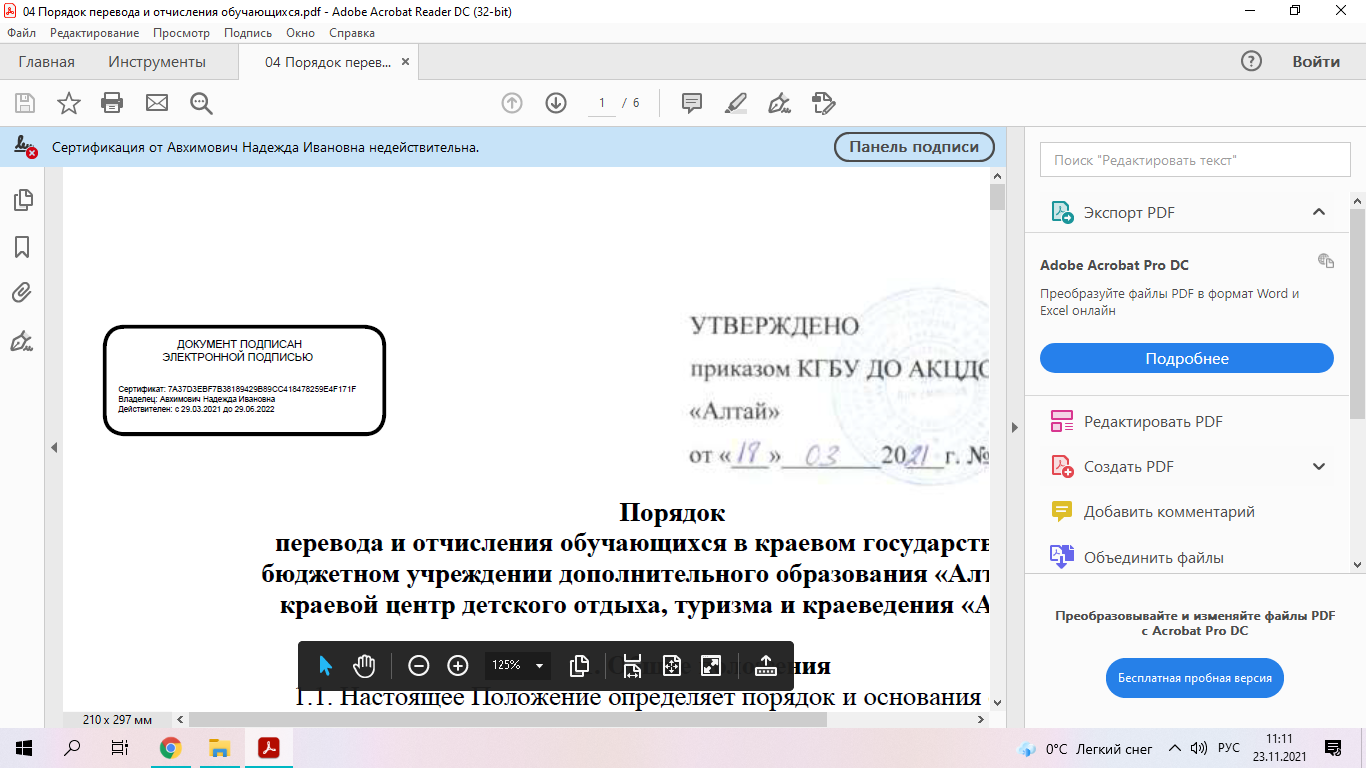 Аннотация ДООП «Роспись по дереву» ПДО Чащина А.В.1. Цель. Цель образовательной программы «Роспись по дереву» - приобщение детей и подростков к истокам народной культуры и духовным ценностям России посредством изучения народного промысла - росписи по дереву2. Возраст. Возраст обучающихся: 7 - 17 лет 3. Сроки реализации. Программа рассчитана на три года обучения 648 часов4. Учебно-тематический план.1 год обучения2 год обучения3 год обучения5. Ожидаемые результаты.Обучающиеся должны уметь:- уметь подбирать нужную орнаментальную композицию для определенного вида матрешки, ее формы и размера, для писанки данного размера;- составлять эскиз орнаментальной композиции для заданного изделия и переносить его на изделие;- выполнять традиционные орнаменты на деревянных сергиево-посадских, семеновских и полх-майданских матрешках, на пасхальных яйцах по образцам и собственным эскизам;- подбирать наиболее эффективное цветовое решение для данной композиции соответственно фону матрешки, писанки.У обучающихся должны быть развиты:- чувство гармонии и меры при работе с декоративной композицией;- эстетический вкус;- интеллектуальный потенциал;- высокая концентрация внимания, образная зрительная память;- глазомер, острота зрения, мелкая моторика пальцев рук.У обучающихся должны быть воспитаны:- чувство гражданственности и любви к Родине;- осознанная потребность в разумном досуге, здоровом образе жизни;- социально-коммуникативные качества: умения адаптироваться в социальных условиях, разрешать бытовые и деловые конфликты.СОГЛАСОВАНА:на заседании педагогического совета КГБУ ДО «АКЦДОТиК «Алтай»УТВЕРЖДЕНА:приказом КГБУ ДО «АКЦДОТиК «Алтай»от 07.06.2021 № 176Протокол от 31.05.2021 № 4Наименование темКоличество часовКоличество часовКоличество часовНаименование темвсеготеорияпрактика1.Вводное занятие112.Виды изобразительного искусства. Жанры изобразительного искусства3213.Декоративно-прикладное искусство Народные промыслы России. Виды росписи по дереву народов различных регионов России.2114.Дерево – один из основных материалов для творчества художников по росписи.  Древесина – традиционный поделочный материал. Виды художественной обработки дерева. 2115.Материалы и инструменты для росписи по дереву. Организация рабочего места.2116.Основы цветоведения. Основные и вспомогательные цвета. Теплые и холодные цвета. Основные законы цветоведения.4227.Орнаментальная композиция. Основы композиции. Виды орнаментов. Составление орнаментов в полосе, круге, квадрате, по данным элементам282268.Мезенская роспись по дереву – один из видов росписи Русского Севера.Из истории возникновения и развития мезенской росписи. Характерные особенности построения композиции в мезенской росписи.Особенности построения и выполнения мезенских орнаментов и сюжетов, основные цвета и элементы орнаментов2119.Выполнение основных элементов мезенского орнамента (в цвете на бумаге).3623410.Составление собственных композиций с использованием элементов мезенской росписи (эскизы на бумаге).161611.Декорирование деревянных изделий в стиле мезенской росписи (по образцам и собственным эскизам).101012.Пермогорская роспись по дереву – один из видов росписи Русского Севера. Из истории возникновения и развития пермогорской росписи. Характерные особенности построения композиций в пермогорской росписи.42213.Особенности построения и выполнения пермогорских орнаментов и сюжетов, основные цвета и элементы орнамента.101914.Выполнение основных элементов пермогорского орнамента в цвете (в цвете и на бумаге).2212115.Выполнение пермогорских орнаментальных композиций «края», «обводки» (в цвете на бумаге).61516.Выполнение пермогорских орнаментальных композиций в круге, полосе, квадрате (в цвете на бумаге).3413317.Выполнение пермогорских сюжетных композиций (в цвете на бумаге).101918.Составление собственных композиций с использованием элементов пермогорской росписи (эскизы на бумаге).121219.Декорирование деревянных изделий в стиле пермогорской росписи(по образцам и собственным эскизам)101020.Итоговое занятие:211ИТОГО:21621195№Наименование темКоличество часовКоличество часовКоличество часов№Наименование темвсеготеорияпрактика1.Вводное занятие112.Основы цветоведения (повторение).2113.Орнаментальная композиция (повторение).2114.Городецкая роспись – одна из древнейших росписей по дереву Центральной России.2115.Из истории возникновения и развития городецкой росписи.2116.Основные цвета и элементы городецкой росписи.2117.Выполнение основных элементов росписи (в цвете и на бумаге).2118.Основные орнаментальные композиции городецкой росписи и их построение.8269.Сюжетные композиции городецкой росписи и их построение.42210.Выполнение традиционных городецких орнаментов (в цвете и на бумаге).202011.Составление собственных композиций с использованием элементов городецкой росписи (эскизы на бумаге). 181812.Декорирование деревянных изделий в стиле городецкой росписи по образцам и собственным композициям. 181813.Хохломская роспись – одна из древнейших росписей по дереву Центральной России.42214.Из истории возникновения и развития 1811715.Основные цвета и элементы хохломской росписи.1811716.Выполнение основных элементов росписи (в цвете и на бумаге).2212117.Составление собственных композиций с использованием элементов хохломской росписи (эскизы на бумаге).2212118.Декорирование деревянных изделий в стиле хохломской росписи.2011919.Итоговое занятие по теме «Хохломская роспись». 121220.декорирование деревянных изделий орнаментами и сюжетами изученных видов росписи по дереву. Организация выставки для родителей.181821.Итоговое занятие:11ИТОГО:21619197№Наименование темКоличество часовКоличество часовКоличество часов№Наименование темвсеготеорияпрактика1.Вводное занятие112.Матрешка – деревянная игрушка и сувенир2113.Исторические сведения о происхождении матрешки и история ее развития.2114.Различие матрешек по форме и виду росписи: сергиево-посадская, семеновская, полх-майданская. 2115.Роспись сергиево-посадской матрешки (шаблона из бумаги).2116.Составление собственных эскизов росписи сергиево-посадской матрешки.2117.Роспись сергиево-посадских матрешек (деревянных).2118.Роспись семеновской матрешки (шаблона из бумаги).8269.Составление собственных эскизов росписи семеновской матрешки.42210.Роспись семеновских матрешек (деревянных).202011.Роспись полх-майданской матрешки (шаблона из бумаги).181812.Составление собственных эскизов росписи полх-майданской матрешки.181813.Роспись полх-майданских матрешек (деревянных).42214.Итоговое занятие по теме «Матрешки».1811715.Роспись пасхальных яиц – одна из разновидностей росписи по дереву1811716.История развития традиций украшения пасхальных яиц в России. Виды пасхальных писанок, особенности орнаментальных композиций каждого вида.2212117.Выполнение орнаментов писанок на бумажных шаблонах.2212118.Роспись деревянных яиц с использованием элементов традиционных росписей по дереву Центральной России и Русского Севера.2011919.Роспись деревянных яиц с использованием элементов традиционных росписей по дереву Центральной России и Русского Севера.121220.Составление различных композиций из пасхальных яиц и природного материала.181821.Декорирование деревянных изделий орнаментами и сюжетами изученных видов росписи по дереву.22.Итоговое занятие:11ИТОГО:21619197